Review Work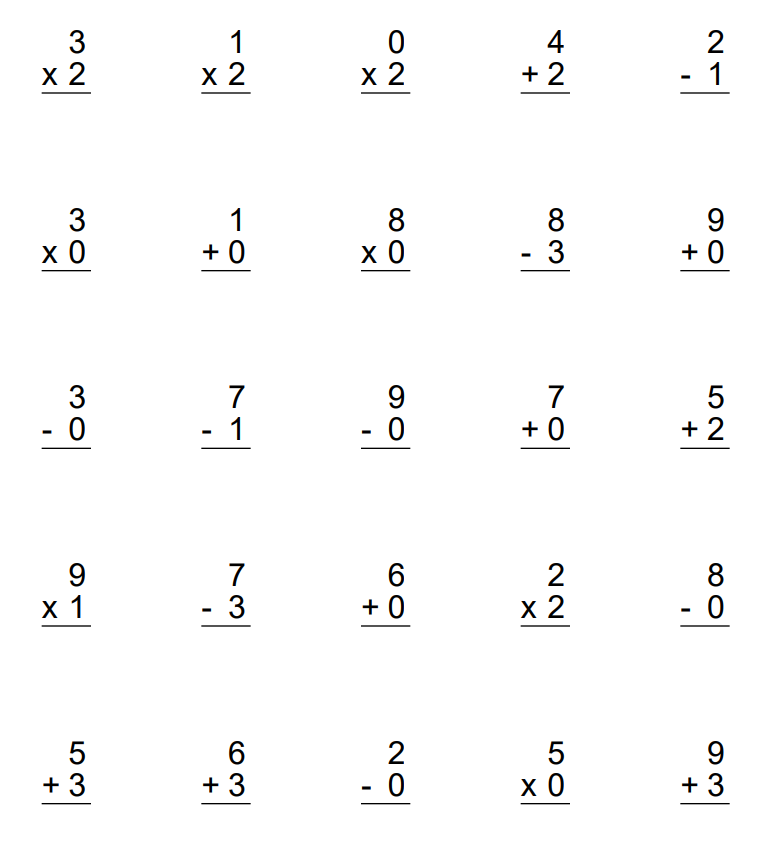 Place Value WorksheetsOnly worry up to the hundreds place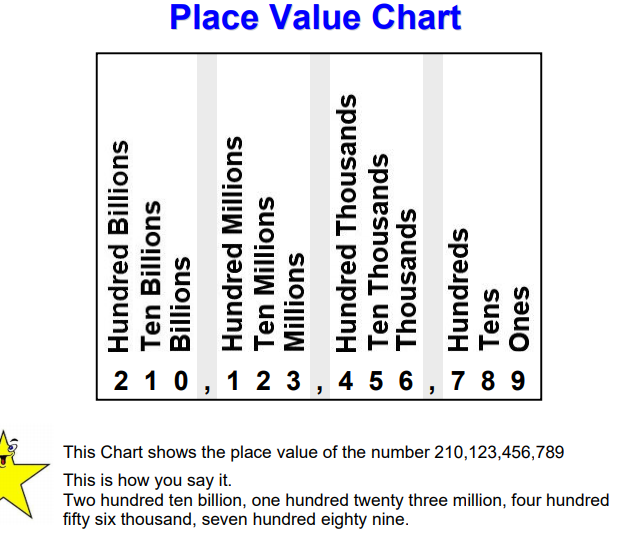 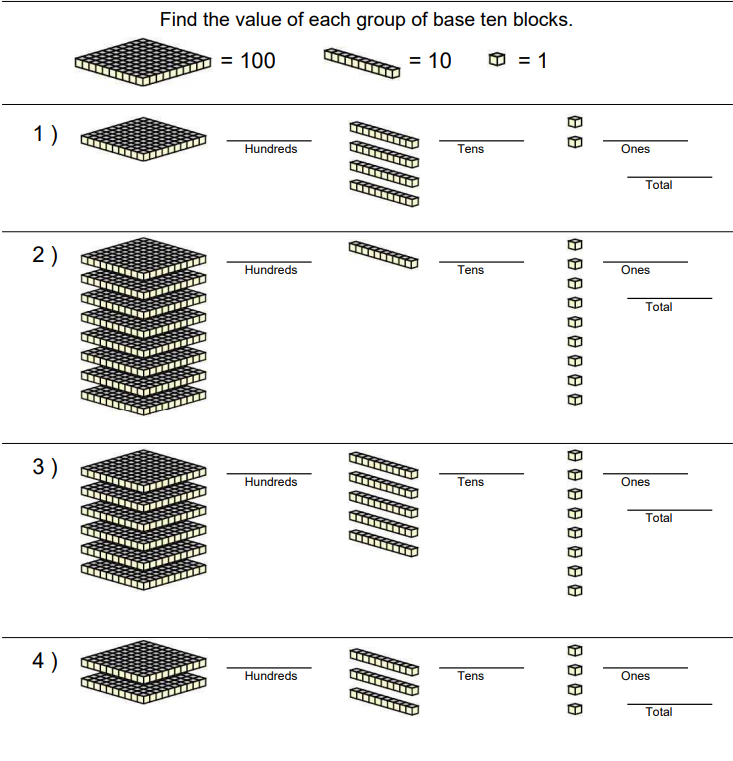 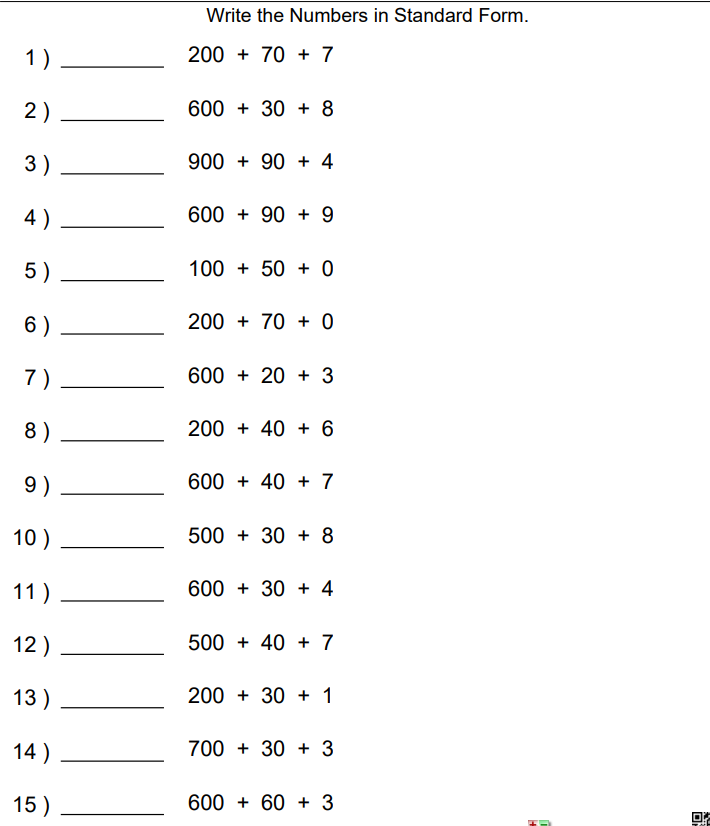 